Version 2022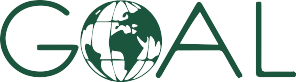                                                                                              Questions & AnswersG/S/KHT/KHA/26261/2024Provision to Provide Psychological Support Service for GOAL Global Sudan Staff GOAL Ireland	Page 1 of 1#QuestionAnswers1In the RFQ it is mentioned that the total hours per staff member will be 16 hours (almost 21 sessions), which translates to 21X230 = 4830 sessions.Should we share a financial proposal for 4840 sessions? (The number of sessions It will determine the pricing tier that we will offer)It’s confirmed ; but it could be more or less than the 4830 sessions . in addition to that we need to know the cost per hour for individual and also for group . 2What are the payment terms? Is it in advance for 100% of the total contract amount or in multiple payments? (If it's multiple payments, how many payments?)GOAL financial rules & regulations prohibit advanced payment – GOAL pays only when goods/supplies delivered or when service rendered. The relevant payment method should be after sessions conducted to whatever number of staffs. Advanced payments are allowed only in some exceptions not applicable here.345678910